SMLOUVA O DÍLO Č. 87/2016
Vrtaná studna -instalace čerpadla ( příprava pro závlahu
fotbalového hřiště)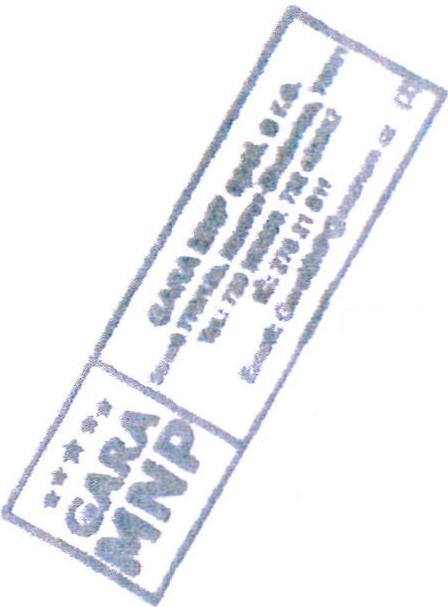 kterou níže uvedeného dne, měsíce a roku uzavřely
podle § 2586 a násl. zákona č. 89/2012 Sb., občanského zákoníkuČlánek 1SMLUVNÍ STRANY1. ZhotovitelGARA MNP s. r.o.zapsaná v obchodním rejstříku vedeném Krajským soudem v Ostravě, oddíl C, vložka 30625Sídlo:	Strmá 12a/770, 736 01 Havířov - BludoviceTelefon:E-mail:IČ:	27821811DIČ:	CZ27821811Zastoupená: Petrem Garou, jednatelem Telefon:E-mail:Bankovní spojení:270847930/0300 ČSOB banka, a.s., pobočka Havířov (platby CZK) -	dále jen „zhotovitel"a2. ObjednatelStřední škola společného stravováníSídlo/Bydliště:	Krakovská 1095/3700 30 Ostrava- HrabúvkaZastoupená :	Mgr. Ivana MatulováTelefon :	596 716 755 — spojovatelIČ :	00577260DIČ :	CZ00577260-	dále jen „objednatel"Článek 2Preambule1	Tato smlouva upravuje práva a závazky zhotovitele a objednatele při realizaci instalaceplastového zhlaví pro vrtanou studnu a vystrojení vrtané studny čerpadlem s příslušenstvím (dále jen jako „Dílo"),Zhotovitel při konfiguraci technických parametrů projektu vycházel z podmínek místa, v němž
bude Dílo provozováno, a ze záměru objednatele. Zhotovitel prohlašuje, že je povinen provést všechny kroky k úspěšné realizaci předmětu Díla dle této smlouvy.Objednatel prohlašuje, že disponuje dostatečnými zdroji financování, které mu umožňují piné
uhradit dohodnutou cenu Díla.Článek 3Předmět smlouvyZhotovitel se zavazuje provést pro objednatele Dílo, jehož technické parametry jsou blíže
specifikovány v Cenové nabídce ze dne 12.9.2016 (dále jen „Cenová nabídka"), která jepřílohou a nedílnou součástí této smlouvy. Technické parametry specifikované v Cenové nabídce jsou pro provádění Díla dle této smlouvy závazné.Článek 4Provádění díla zhotovitelem a součinnost objednateleZhotovitel obstará dodání a montáž komponentů Díla v místě pinění. Objednatel byl poučen o dodržování bezpečné vzdálenosti v oblasti montáže a zamezí do oblasti montáže Díla přístupu třetích osob.Objednatel se zavazuje poskytnout zhotoviteli potřebnou součinnost při provádění Díla, a to zejména zajištění přístupu na pracoviště i mimo běžnou pracovní dobu.Článek 5Místo a termín provádění dílaZhotovitel provede Dílo:- termín pinění: do 14 dnů od uzavření této smlouvy- místo pinění: Krakovská 1095/3;),700 30 Ostrava — Hrabůvka, SŠSSTermíny pinění dle předchozího odstavce se prodlužují o dobu:prodlení objednatele se spiněním některého závazku dle této smlouvy, zejména závazku uhradit cenu Díla v termínech dle článku 7 odstavec 2 této smlouvy a závazku poskytnou součinnost při provádění Díla;výrazně nepříznivých klimatických podmínek bránících provádění venkovních montážních prací.Článek 6Předání díla, vlastnické právo k dílu a nebezpečí škodyZa den spinění závazku zhotovitele provést celé Dílo dle této smlouvy se považuje den uvedený
v „Montážním listě" jako den předání dokončeného Díla.Nebezpečí škody na zhotovovaném Díle v místě pinění nese objednatel, případně zhotovitel
v návaznosti na vlastnická práva. Vlastnické právo k jednotlivým komponentům, z nichž je Dílo tvořeno, a nebezpečí škody přechází ze zhotovitele na objednatele okamžikem, kdy jsou tyto komponenty v souladu s touto smlouvou v místě pinění uloženy, resp. zapracovány do celku díla.Článek 7Cena díla a způsob úhradySmluvní strany se dohodly na ceně Díla v celkové částce 125.976,- Kč bez DPH. K ceně dle platných a účinných právních předpisů se DPH přenese na zákazníka, který je plátce DPH . Celková cena tak činí částku 125 976,- Kč (slovy: stodvaceméttisicdevětsetsedmdesátšest korun českých). Cena zahrnuje veškeré dodávky komponentů, práce a úkony v rozsahu předmětu díla uvedeném v článku 3 ve spojení s článkem 5 této smlouvy. Cena je blíže specifikována ve vztahu k těmto jednotlivým dodávkám komponentů, prací a úkonů v položkovém rozpočtu, který je součástí Cenové nabídky.	2.	Objednatel uhradí cenu Díla v následujících platbách a to takto:- platbu ve výši 40.000,- Kč bez DPH ve lhůtě splatnosti do 5 dnů od vystavení zálohové faktury;- platbu ve výši 85 a:B Kč bez. DPH ve lhůtě splatnosti do 10 dnů od podpisu „Montážního listu" dle článku 6 odst. 1 této smlouvy na základě daňového dokladu vystaveného zhotovitelem.Článek 8Záruka	1.	Zhotovitel poskytuje na Dílo jako celek záruku (záruční servis) v délce 24 měsíců. Záruční dobaběží ode dne předání Díla objednateli dle článku 6 odstavec 1 této smlouvy. Zhotovitel po záruční dobu odpovídá za to, že Dílo jako celek bude piné funkční a způsobilé pro použití k dohodnutému účelu a že jeho jednotlivé komponenty si zachovají vlastnosti deklarované výrobcem těchto komponentů v příslušných certifikátech vystavených k těmto komponentům.2	V případě, že výrobce jednotlivých komponentů, které jsou součástí Díla, poskytuje na tytokomponenty, resp. na některé vlastnosti těchto komponentů, záruku delší než je záruční doba v odstavci 1 tohoto článku, poskytne zhotovitel objednateli záruku na tyto komponenty v délce, rozsahu a za podmínek dle záručních listů a certifikátů vystavených výrobcem k těmto jednotlivým komponentům.3.	Zhotovitel neodpovídá za vady a poškození Díla způsobené nesprávným používáním Dílaobjednatelem či způsobené neodborným zásahem ze strany objednatele či třetích osob anebo způsobené jinými vnějšími zásahy či vlivy, a dále za závady, které mají původ v nevhodném využívání Díla v rozporu s účelem, pro který byl projektován a v nedostatečné údržbě.Článek 9Smluvní pokutyV případě prodlení zhotovitele s předáním dokončeného Díla objednateli v termínu dle článku 5
odstavce 2 této smlouvy, je zhotovitel povinen zaplatit objednateli smluvní pokutu ve výši 500,- Kč za každý den prodlení, nejvýše však částku rovnající se 10 % z celkové ceny díla.V případě prodlení objednatele s úhradou ceny Díla v termínech splatnosti dle článku 7
odstavec 2 této smlouvy je objednatel povinen zaplatit zhotoviteli smluvní pokutu ve výši 0,3 `)/0 z dlužné částky za každý den prodlení.Smluvní strany jsou oprávněny požadovat náhradu škody způsobené porušením povinnosti, na
kterou se vztahuje smluvní pokuta dle předchozích odstavců, pouze v rozsahu, v němž náhrada Škody přesahuje smluvní pokutu.Trvá-li prodlení objednatele s úhradou ceny Díla nebo její části déle než měsíc, je zhotovitel
oprávněn od této smlouvy odstoupit.Článek 10Ostatní ujednáníPráva a povinnosti ze Smlouvy přecházejí i na případné právní nástupce obou smluvních stran.Postoupení práv a povinností z této smlouvy je možné pouze s písemným souhlasem druhé
smluvní strany.Nevynutitelnost nebo neplatnost kteréhokoliv ustanovení této smlouvy neovlivní vynutitelnost
nebo platnost ostatních ustanovení této smlouvy. V případě, že jakékoli takovéto ustanovení by mělo z jakéhokoliv důvodu pozbyt platnosti (zejména z důvodu rozporu s aplikovatelnými obecné závaznými právními předpisy), provedou smluvní strany konzultace a dohodnou se na právně přijatelném způsobu provedení záměrů obsažených v těch ustanoveních smlouvy, jež pozbyla platnosti.Článek 11Závěrečná ustanoveníJakékoli změny nebo doplňky této smlouvy je možno provádět jen písemné, se souhlasem obou
smluvních stran.Tato smlouva je sepsána ve 2 vyhotoveních, z nichž všechny mají platnost originálu a každá ze
smluvních stran obdrží po jednom.Smluvní strany prohlašují, že tato smlouva byla uzavřena na základě jejich pravé, vážné a
svobodné vůle, nikoliv v tísni anebo za nápadné nevýhodných podmínek. Na důkaz toho připojují své podpisy.